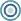 נושא השיעור אהבת ישראל בהשראת ימי ספירת העומר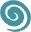 פיתוחמגמהמדפיתעדן ופוזיחינוך מיוחדאורה קפלון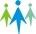 שכבת גילכיתה ד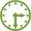 משך השיעור 45 דקות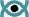 רציונל למורה התלמידות ילמדו את סיפורי ר עקיבא ור שמעון בר יוחאי.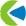 מטרות תוכן 
(תחומי תוכן וציוני דרך)התלמידות יכירו הסיפור מאחורי האבל של ימי הספירה בצורה חוויתית.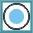 מושגיםספירת העומר, ר שמעון בר יוחאי, ר עקיבא.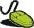 עזרים לתהליכי החשיבהישנם קישורים המפנים את התלמידות לביצוע מטלות.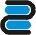 חומרי למידה 
(כתובים ומתוקשבים)מתוקשב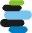 תוצרי למידה ישנו קישור שמפנה את התלמידה למצגת שיתופית.